Poznáme víťazné inscenácie festivalu Nová dráma/New Drama 2022.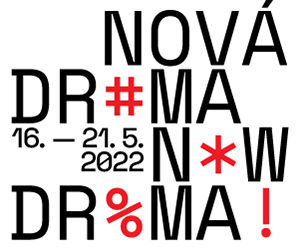 Festival súčasnej drámy prebiehal v Bratislave od 16. do 21. mája.|Bratislava, 21. mája 2022 | – Bratislava tento týždeň žila súčasnou drámou. V hlavnom meste vďaka festivalu vystúpilo 9 divadelných súborov, aby zabojovali o festivalové ceny. Kto získal jednotlivé ocenenia?V bratislavských divadlách sa v uplynulom týždni konal festival novej drámy, ktorý poukázal na nové prúdy a tendencie v danej oblasti. „Aj tento rok bol hlavný program doplnený o niekoľko sprievodných podujatí. Kľúčovým sa stalo reťazové inscenované čítanie hier súčasných ukrajinských autoriek a autorov slovenskými dramatičkami a dramatikmi s cieľom podpory mieru, pokoja a ukončenia vojnových operácií u našich východných susedov. Doplnenie tejto témy priniesla aj medzinárodná konferencia, ktorú Divadelný ústav pripravil v spolupráci s ITI Worldwide na tému Contemporary Freedom and the New Crisis of Theatre Between Ideological Extremism and the ‘Cancel Culture’/Súčasná sloboda a nová kríza divadla medzi ideologickým extrémizmom a kultúrou vymazávania“, hovorí riaditeľka Divadelného ústavu Vladislava Fekete.O festivalové ceny bojovalo 9 divadelných inscenáciíDramaturgická rada festivalu Nová dráma/New Drama 2022 v zložení Zuzana Spodniaková (divadelná kritička), Milo Juráni (divadelný kritik a teatrológ), Max Sobek (divadelný režisér) vyberala z viac ako 70 inscenácií súčasných dramatických textov v profesionálnych divadlách na Slovensku, ktoré mali premiéru v období od 1. februára 2021 do 28. februára 2022. Na festival bolo pozvaných 9 inscenácií.Víťazné inscenácie 18. ročníka festivalu Nová dráma/New DramaPočas festivalu sa odovzdalo šesť ocenení pre inscenácie a ďalšie ceny pre víťazov súťaže DRÁMA 2021. GRAND PRIX NOVÁ DRÁMA/NEW DRAMADivadlo P. O. Hviezdoslava
Kolektív autorov: Generácia Z – Krása nevídaná
Réžia: Zuzana FialováVyberali: porota festivalu v zložení Patrice Pavis (teatrológ, profesor), Katarzyna Pilarska (kultúrna manažérka, novinárka) a Michaela Pašteková (estetička a kritička). ZVLÁŠTNA CENA POROTYZa: vzájomný dialóg prírody, hudby a prostredia, ktorý vyústil do poetického prevedenia osobných príbehov, s ktorými sa každý z nás môže stotožniť. DIVADLO NUDE
Libuša Bachratá, Jana Bučka, Veronika Malgot, Lýdia Ondrušová: ROĽA – Autorské scénické agrárne dielo, skúmajúce dedičnosť v línii predkov
Réžia: Veronika MalgotZVLÁŠTNA CENA POROTYZa:  vytvorenie diela, ktoré konzistentne prepája text, scénografiu a herecké výkony.Divadlo DPM 
Lenka Garajová: Prevádzači
Réžia: Šimon FerstlZVLÁŠTNA CENA POROTYZa:  dramaturgiu a vizuálnu koncepciu priestoru.GAFFA
Kolektív: Spaľovačka
Réžia: Alexandra BolfováCENA BRATISLAVSKÉHO DIVÁKADIVADLO NUDE
Libuša Bachratá, Jana Bučka, Veronika Malgot, Lýdia Ondrušová: ROĽA – Autorské scénické agrárne dielo, skúmajúce dedičnosť v línii predkov
Réžia: Veronika MalgotVyberali: diváci prostredníctvom hlasovania po skončení jednotlivých predstavení. CENA ŠTUDENTSKEJ POROTYDIVADLO NUDE
Libuša Bachratá, Jana Bučka, Veronika Malgot, Lýdia Ondrušová: ROĽA – Autorské scénické agrárne dielo, skúmajúce dedičnosť v línii predkov
Réžia: Veronika MalgotVyberali: členovia študentskej kritickej platformy, ktorú viedol divadelný kritik Karel Král.Ceny súťaže DRÁMA 20211. miesto: Tomáš Hájek s textom Sammuma
1. miesto: Dominik Reisel s textom Ľudia nikdy nezomrú
2. miesto: nebolo udelené
3. miesto: Jakub Čermák s textom Očistec si zaslouží každý
Ceny organizátorov a partnerov súťaže DRÁMA 2021:
Cena Rádia Devín: nebola udelenáCena Činohry Slovenského národného divadla: Dominik Reisel s textom Ľudia nikdy nezomrú
Cena Divadla Jána Palárika v Trnave: nebola udelená
Cena Činohry Štátneho divadla Košice: nebola udelenáCena Štúdia 12: Matej Trnovec s textom AZUL-www.novadrama.sk ---V prípade ďalších doplňujúcich otázok je vám k dispozícii:Ing. Jana Dugasová, PR Divadelného ústavuDivadelný ústav, Jakubovo nám. 12, 813 57 BratislavaTel. +421 2 2048 7106, Mobil: +421 918 838 761, E-mail: jana.dugasova@theatre.sk